.Intro: 32 counts (No Tags; No Restarts)(S1)      HEEL, HEEL, BACK ROCK, RECOVER, FWD LOCK STEP, HOLD(S2)      HEEL, HEEL, BACK ROCK, RECOVER, SIDE, BEHIND, ¼ TURN L, SCUFF(S3)      STEP FWD, ¼ TURN L, CROSS, HOLD, SIDE TOE STRUT, CROSS TOE STRUT(S4)      ROCK, RECOVER, CROSS, SCUFF, CROSS, HOLD, ¼ TURN R, SIDE(S5)      HEEL GRIND (L & R), MAMBO STEP, HOOK(S6)      FWD LOCK STEP, HOLD, STEP FWD, ¾ TURN R, SIDE, HOLD(S7)      BACK ROCK, RECOVER, POINT, HOLD, ½ TURN R SAILOR STEP, HOLD(S8)      STEP, SCUFF, ¼ TURN R, STEP, SCUFF, ½ TURN R, RUN, RUN, RUN, HOLDSTART AGAINContact: mtlinedance@gmail.comBad Moon Rising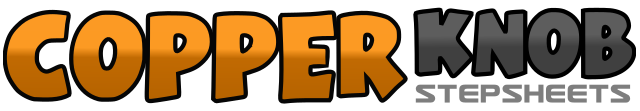 .......Count:64Wall:4Level:Intermediate.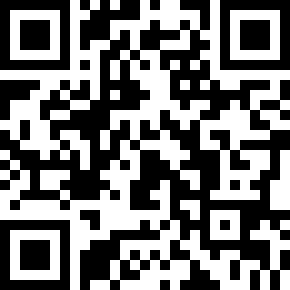 Choreographer:Maria Tao (USA) - November 2012Maria Tao (USA) - November 2012Maria Tao (USA) - November 2012Maria Tao (USA) - November 2012Maria Tao (USA) - November 2012.Music:Bad Moon Rising - Emmylou Harris : (CD: Evangeline)Bad Moon Rising - Emmylou Harris : (CD: Evangeline)Bad Moon Rising - Emmylou Harris : (CD: Evangeline)Bad Moon Rising - Emmylou Harris : (CD: Evangeline)Bad Moon Rising - Emmylou Harris : (CD: Evangeline)........1-2Touch right heel forward, touch right heel to right side3-4Rock right back, recover onto left5-8Step right forward, lock left behind right, step right forward, hold1-2Touch left heel forward, touch left heel to left side3-4Rock left back, recover onto right5-8Step left to left, step right behind left, ¼ turn left stepping left forward, scuff right forward [9:00]1-4Step right forward, pivot ¼ turn left, cross right over left, hold [6:00]5-6Step left toe to left, drop left heel down7-8Cross step right toe over left, drop right heel down1-4Rock left to left, recover onto right, cross left over right, scuff right to right5-8Cross right over left, hold, ¼ turn right stepping left back, step right to right [9:00]1-2Step left heel forward turning toes in, grind heel turning toes out3-4Step right heel forward turning toes in, grind heel turning toes out5-8Rock left forward, recover onto right, step left back, hook right over left1-4Step right forward, lock left behind right, step right forward, hold5-6Step left forward, ½ turn right stepping right forward7-8¼ turn right stepping left to left, hold [6:00]1-4Rock right back, recover onto left, point right to right, hold5-8½ turn right crossing right behind left, step left to left, step right forward, hold [12:00]1-2Step left forward, scuff right forward3-4¼ turn right stepping right forward, scuff left forward [3:00]5-8Run ½ turn right – stepping left, right, left, hold [9:00]